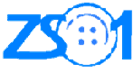 Rok szkolny 2019/2020Typ szkoły……………………………….Kwestionariusz kandydatado Zespołu Szkół Odzieżowych Nr 1 1. Nazwisko i Imię………………………………………………………………………2. Data i miejsce urodzenia……………………………..........................................PESEL……….......................................................................................................…..........................................................................................................................3. Imiona rodziców..……………………………………………………………………4. Adres zamieszkania (kod pocztowy)…………………….………………………. …..……………………………………………………………………………………… telefon…………………………………..e-mail……..…………………………………5. Nazwisko i imię ojca (opiekuna)……………………………………………………6. Nazwisko i imię matki (opiekunki)…………………………………………………7. Ukończona szkoła………………………………………………………………….8. Inne uwagi …………………………………………………………………………..
………………………….……………………………………………………………….
………………………………………………….……………………………………….9. Dokumenty przedłożone:a. Wniosek o przyjęcie do klasy pierwszej szkoły ponadgimnazjalnejb. Fotografia (2 szt.)c. Świadectwo ukończenia szkoły oraz zaświadczenied. Zaświadczenie lekarskie /brak przeciwwskazań zdrowotnych do podjęcia nauki zawodu/e. Karta zdrowiaKraków, dnia ……...…………………..         Dokumenty przyjął ………………………